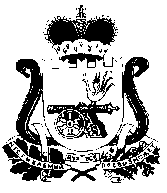 АДМИНИСТРАЦИЯ МУНИЦИПАЛЬНОГО ОБРАЗОВАНИЯ«НОВОДУГИНСКИЙ РАЙОН» СМОЛЕНСКОЙ ОБЛАСТИПОCТАНОВЛЕНИЕот 07.04.2020 № 69                                                         О внесении изменения в Административный регламент  Администрации муниципального образования «Новодугинский район» Смоленской области по предоставлению муниципальной услуги «Оформление градостроительных планов земельных участков для объектов капитального строительства»В соответствии Федеральным законом от 03.08.2018 № 340-ФЗ «О внесении изменений в Градостроительный кодекс Российской Федерации и отдельные законодательные акты Российской Федерации», Федеральным законом от 06.10.2003 № 131-ФЗ «Об общих принципах организации местного самоуправления в Российской Федерации», Федеральным законом от 27.07.2010 № 210-ФЗ «Об организации предоставления государственных и муниципальных услуг», руководствуясь Уставом муниципального образования «Новодугинский район» Смоленской области (новая редакция), Администрация  муниципального образования «Новодугинский район» Смоленской области  п о с т а н о в л я е т:	1. Внести в Административный регламент предоставления Администрацией муниципального образования «Новодугинский район»  Смоленской области муниципальной услуги «Оформление градостроительных планов земельных участков для объектов капитального строительства», утвержденный постановлением Администрации муниципального образования «Новодугинский район» Смоленской области от 18.09.2017 года  № 132 (в реакции от 07.03.2019 № 30), следующее изменение:           1.1. Раздел 2.4. изложить в следующей редакции:            «2.4.1.Срок принятия Администрацией решения о выдаче градостроительного плана (об отказе в выдаче градостроительного плана) и выдачи (направления) заявителю градостроительного плана (письма об отказе) или принятия решения Администрацией решения о выдаче градостроительного плана (об отказе в выдаче градостроительного плана) и направления Администрацией градостроительного плана (письма об отказе) в МФЦ (в случае если заявление и прилагаемые к нему документы (при наличии) были поданы через МФЦ и заявитель указал в заявлении в качестве способа получения результата предоставления муниципальной услуги получение результата предоставления муниципальной услуги в МФЦ) составляет 14 рабочих дней со дня получения заявления.»          2. Главному специалисту – системному администратору Администрации:          - разместить настоящее постановление на официальном сайте Администрации муниципального образования «Новодугинский район» Смоленской области;3. Контроль за исполнением настоящего постановления возложить на заместителя Главы муниципального образования «Новодугинский район» Смоленской области В.В. Иванова, заместителя Главы муниципального образования «Новодугинский район» Смоленской области – управляющего делами С.Н. Эминову.Глава муниципального образования «Новодугинский район» Смоленской области                                           В.В. СоколовОтп. 1 экз. – в делоИсп. ________М.А. Кондрашовател. 2-12-35"____" _________ .Разослать: отделу территориального планирования муниципального района, энергетики, транспорта и ЖКХ  - 1 экз., МФЦ – 1 экз.Визы:С.Н. Эминова           ________________	 «_____»____________    .В.В. Иванов              ________________     «_____»____________    .Д.А. Романова          ________________     «_____»____________    .Визы:С.Н. Эминова           ________________	 «_____»____________    .В.В. Иванов              ________________     «_____»____________    .Д.А. Романова          ________________     «_____»____________    .Визы:С.Н. Эминова           ________________	 «_____»____________    .В.В. Иванов              ________________     «_____»____________    .Д.А. Романова          ________________     «_____»____________    .